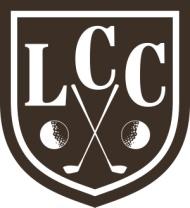 			       1199 Spring Valley Road, London, Ohio 43140    (740) 852-1762 Name:_____________________________________Spouse:___________________________________  Address:_____________________________City:___________________State:_________Zip:________Email Address:_______________________________Spouse’s Email:___________________________Home Phone:___________________Cell:___________________Spouse’s Cell:___________________Children:____________________________________________________________________________Golf Memberships - Give you complete access to the golf course as well as the driving range and all social events.Social Memberships - Give you access to the driving range as well as 6 rounds of golf and all 2023 New Member Application2023 New Member ApplicationNew Member Packages (Must not have been a member for the 2022 golf year)New Member Packages (Must not have been a member for the 2022 golf year)Family Golf$1575Single Golf(Ages 40 and up)                             $1050Mid Executive Golf(Ages 30-39)$840Family Pricing AvailableJunior Executive Golf(Ages 18-29)$525Family Pricing AvailableJunior Golf (Up to age 18)$315Family Social $210Single Social $160Corporate Membership   *Contact us about pricing*Rental FeesRental FeesClub Storage$50Locker$50Double Locker$60